I tabellen nedan anges kursmålen och omdömeskriterierna för verksamhetsförlagd utbildning (VFU). Med hjälp av dokumentet lämnar du ett professionellt omdömesunderlag till examinator i kursen över studentens tillämpade didaktiska och sociala lärarförmågor. Ditt omdöme är en del i bedömningsprocessen av studentens måluppfyllelse i verksamhetsförlagd utbildning. Vid ifyllandet kryssar du i de rutor där du anser att omdömesbeskrivningen överensstämmer med dina iakttagelser av studentens aktiviteter och handlingar gentemot det aktuella kursmålet. Det är viktigt att du därefter också motiverar/exemplifierar dina omdömen där detta efterfrågas. Efter avslutad VFU, skickar du det ifyllda omdömesformuläret till examinator, Helene Berggren. 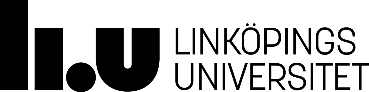 Spara en kopia innan du skickar in det. Skicka originalet per post. Den studerande ska inte överlämna formuläret. Skicka in omdömesformuläret senast en vecka efter avslutad VFU, om inget annat anges. Om student ej fullföljt hela sin VFU inom ramen för ordinarie kurstid, meddelar Du kursansvarig Helene Berggren via mejl att omdömesformuläret skickas in senare. En instruktion och exempel på hur målen kan konkretiseras finns i separat dokument som mejlats till dig. Den delen behöver inte skickas in. Speciella omständigheter under VFU-perioden som handledaren vill informera examinator om:Studenten har tagit del av omdömet	___________________________________________	                                           Datum och Handledarens underskrift (med bläckpenna). OBS! Dokumentet ska bara skrivas under för hand om du skickar in det per vanlig post.Omdömesformuläret skickas i ett frankerat kuvert till nedanstående adress. OBS! Kom ihåg göra en kopia innan du skickar in formuläret! FörskollärarprogrammetOmdömesformulär angående studenternas tillämpade didaktiska och sociala lärarförmågor under VFUKursens namn och kurskod: 970G30 Fö VFU-kurs 4 Teknik och Naturvetenskap -Inne, ute, borta och hemmaTermin: HT VT        År: Kursens namn och kurskod: 970G30 Fö VFU-kurs 4 Teknik och Naturvetenskap -Inne, ute, borta och hemmaTermin: HT VT        År: Skolans namn och kommunSkolans namn och kommunStudentens namn:Studentens namn:Studentens personnummer:Ämne och verksamhetsområde:Närvarodagar	               under följande veckor/10              -  Antalet undervisningstillfällen som planerats och genomförts av studenten   Studentens mailadress:Studentens mailadress:Handledarens namnHandledarens tel.nr.Handledarens mejladress Handledarens mejladress Kursmål LärarförmågorStudenten infriar följande kriterium:Studenten infriar ej följande kriterium:1. Studenten kan planera undervisning kring naturvetenskap och teknik anpassade för barn i förskolan.(Se Kännetecken kolumn 3) Studenten planerar undervisning kring naturvetenskap och teknik anpassade till den aktuella barngruppens ålder och erfarenheter Studentens planeringar utgår ifrån  förskolans läroplan och är kopplad till relevanta teoretiska perspektiv Studentens insatser och / eller förmågor brister avseende det aktuella kursmålet.2. Studenten kan genomföra undervisning kring naturvetenskap och teknik anpassade för barn i förskolan.(Se Kännetecken kolumn 4) Studenten genomför undervisning kring naturvetenskap på ett fungerande sätt Studenten genomför undervisning kring teknik på ett fungerande sätt Studenten uppvisar flexibilitet och anpassar sin undervisning till situationsbundna omständigheter i såväl planerad som spontan undervisning Studenten leder barngruppen på ett medvetet sätt vid undervisning Studentens insatser och / eller förmågor brister avseende det aktuella kursmålet.3. Studenten kan kommunicera med barn kring naturvetenskapliga fenomen och tekniska lösningar i barns olika miljöer(Se Kännetecken kolumn 8 och 4) Studenten kommunicerar med barn kring naturvetenskapliga fenomen och tekniska lösningar i inbäddad/spontan undervisning Studenten kommunicerar med barn kring naturvetenskapliga fenomen och tekniska lösningarpå ett lämpligt sätt utifrån den aktuella barngruppens ålder och erfarenhet i planerade aktiviteter Studentens insatser och / eller förmågor brister avseende det aktuella kursmålet.4. Studenten kan utvärdera undervisning kring naturvetenskap och teknik anpassade för barn i förskolan.(Se Kännetecken kolumn 5 och 6) Studenten utvärderar så väl planerad som spontan undervisning av naturvetenskap och teknik. Studenten reflekterar muntligt kring styrkor och svagheter i sin undervisning i relation till styrdokument, teorier och lämpliga ämnesdidaktiska begrepp.  Studenten kan föreslå några strategier till att förändring och förbättra sin undervisning(eventuellt med visst stöd från handledaren). Studentens insatser och / eller förmågor brister avseende det aktuella kursmålet.5. Studenten kan hantera sociala relationer i den dagliga verksamheten på ett lämpligt och ansvarsfullt sätt.(Se Kännetecken kolumn 9) Studenten interagerar med och hanterar sociala relationer i arbetslaget på ett lämpligt och ansvarsfullt sätt.  Studenten interagerar med och hanterar sociala relationer med både enskilda barn och barngruppen som helhet på ett lämpligt och ansvarsfullt sätt. Studenten tar initiativ till kommunikation och kommunicerar med vårdnadshavare på ett lämpligt och ansvarsfullt sätt.  Studentens insatser och / eller förmågor brister avseende det aktuella kursmålet.6. Studenten kan visa lyhördhet för barns behov och förmågor i förskolans undervisning. (Se Kännetecken kolumn 7) Studenten visar lyhördhet för barns olika behov och förmågor i omsorgssituationer. Studenten visar lyhördhet för barns olika behov och förmågor i undervisningssituationer. Studentens insatser och / eller förmågor brister avseende det aktuella kursmålet.